MEETING MINUTESCommunications Committee Members Present: Thalia Burns (NENA/APCO)Communications Committee Members Not Present: Davlynn Racadio (MPD), Lavina Taovao (KPD)Technical Committee Members Present: Shawn Kuratani (HFD), Tony Velasco (DIT), Thalia Burns (APCO/NENA)Technical Committee Members Not Present: David Miyasaki (KPD), Kenison Tejada (FirstNet), Tony Ramirez (VSE), Finance Committee Members Present: Edward Fujioka (EMS), Stephen Courtney (C&C of Honolulu), Tony Velasco (DIT), Matthew Kurihara (HPD), Liz Gregg (ATT), Reed Mahuna (HIPD), Todd Omura (CIO Designee)Finance Committee Members Not Present: Stephen Courtney (C&C of Honolulu)Staff: Royce Murakami (E911), Stella Kam (AG)Guests: Francis Alueta (HT), Nani Blake (T-Mobile), Frannie Chung (EMS), Ji Sook Kim (Consumer Advocate Designee), Buck Giles (OS), Patrick Leddy (LCC), Gregg Okamoto (MPD), Keola Tom (MPD), Rebecca Lieberman (Charter), Ariel Ramos (KPD), Phillip Banquel (KPD), Calvin Sung (HPD), Corey Shaffer (Verizon), Carla Even (RapidSOS)Call to Order, Public NoticeThe meeting was called to order by the Board Chair. Public notice was given.Public Testimony Will Be Taken on All Agenda Items as Those Items Occur During the MeetingRoll Call, QuorumA roll call was taken, quorum was only present for the Finance Committee.Review and Approval of May’s Meeting MinutesBoard Chair stated May’s Meeting Minutes were approved during the June 13, 2024, Joint Committee Meeting.Strategic Budget Plan FY 2025-2029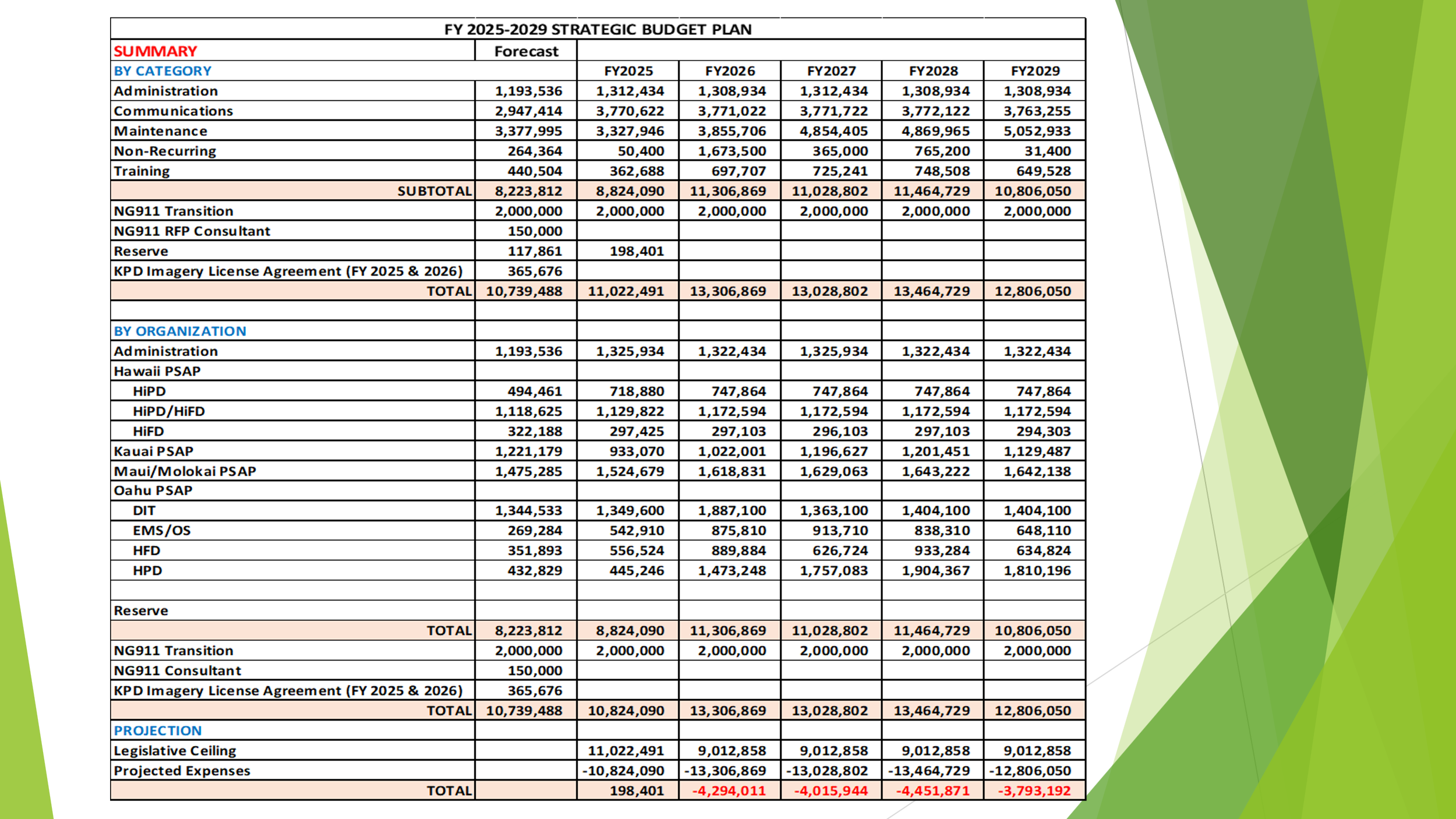 Executive Director stated that he was contacted by Hawaii Fire Department to update the budget to reflect an updated quote from Hawaiian Telcom. He added that adjustments were made to the Communications Section. In conclusion stated, that adjusted to the budget raised the reserve up to $198,401.Committee Updates by Committee ChairsUpdates from the Communications and Technical Committees will be moved to the July 11, 2024, Board MeetingCommunications Committee – Davlynn RacadioNo UpdatesTechnical Committee – Shawn KurataniHECO Public Safety Power Shutoff InitiativeAdvisory Committee – Rebecca LiebermanUpdates on Legislative SessionFinance Committee – Edward FujiokaApproval to use $365,676 of Fiscal Year 2024 Unused Funds to Encumber Fiscal Year 2025 & 2026 Eagleview Imagery License Agreement for Kauai Police DepartmentExecutive Director stated as previously discussed $365,676 of Fiscal Year 2024 unused funds will be used to encumber the first- and second-year anniversary of Kauai Police Department’s Eagleview Imagery License Agreement to free up funding in Fiscal Year 2025 & 2026.Edward Fujioka asked for a motion to approve $365,676 of Fiscal Year 2024 unused funds to encumber Fiscal Year 2025 & 2026 Eagleview Imagery License Agreement for Kauai Police Department. Reed Mahuna motioned to approve the request. Tony Velasco seconded the motion. A voice vote was taken, motion was unanimously approved.Approval of $51,000 for Procurement of New Auditor for Auditing Services for FY 2023-2025Executive Director stated that the procurement for the new auditor has been quite challenging and due to limited resources had to raise the contract to entice firms to submit offers. He added that he is asking for $34,000 for the initial year of the contract to cover the Fiscal Year 2023 Audit and $17,000 for the Fiscal Year 2024 Audit. In conclusion, stated that the cost for the Fiscal Year 2025 Audit is reflected on the budget for a total of $32,000.Edward Fujioka asked for a motion to approve $51,000 for procurement of new auditor for auditing services for Fiscal Year 2023-2025. Tony Velasco motioned to approve this request. Reed Mahuna seconded the motion. A voice vote was taken, motion was unanimously approved.Approval of $100,000 for Budget & Finance Administrative & Revenue Assessment Shortage for FY 2023-2024Executive Director stated that in the fourth quarter we are projected to have a shortage of $100,000 and will be requesting funding from the reserve.Edward Fujioka asked for a motion to approve $100,000 for Budget & Finance Administrative & Revenue Assessment shortage for Fiscal Year 2023-2024. Tony Velasco motioned to approve this request. Reed Mahuna seconded the motion. A voice vote was taken, motion was unanimously approved.Kauai Police Department Requesting $1,219.38 for E911/UPS Shortage Fiscal Year 2024Kauai Police Department Requesting $670.28 for PowerPhone Taxes Fiscal Year 2024Kauai Police Department Requesting $9.00 for Alternate Call Routing Service Fiscal Year 2024Kauai Police Department Requesting $306.00 for APCO Public Safety Telecommunicator Course Fiscal Year 2024Edward Fujioka stated all above items and requested an approval for all items 4-7 for Kauai Police Department. Reed Mahuna motioned to approve the request. Tony Velasco seconded the motion. A voice vote was taken, motion was unanimously approved.Review of Monthly Y-T-D (Year to Date) Cash FlowMay 2024 Cashflow Statement:Surcharge Collection: $1,021,469Interest Income: $124,254Total Receipts: $1,145,724Total Disbursements: ($253,017)Net Receipts/Disbursements: $892,706Net Encumbrances Adds/(Paydown): ($31,949)Net Cash Inflow /(Outflow): $860,758Outstanding Encumbrances: $8,313,301Net Bank Balance: $42,354,452Unencumbered Cash Balance: $34,041,151Public Service Answering Point Status Updates on Recruitment and other Personnel IssuesAll Public Safety Answering Point Status Updates on Recruitment and other Personnel Issues will be moved to the July 11, 2024, Board Meeting.Kauai Police Department – Ariel RamosUpdate on Recruitment Process/Strategies and Personnel TrainingUpdate on Personnel Issues and VacanciesOahu Police Department – Matthew KuriharaUpdate on Recruitment Process/Strategies and Personnel TrainingUpdate on Personnel Issues and VacanciesOahu Fire Department – Shawn KurataniUpdate on Recruitment Process/Strategies and Personnel TrainingUpdate on Personnel Issues and VacanciesOahu Emergency Medical Services – Lorrin Okumura, Diana Chun, Frannie ChungUpdate on Recruitment Process/Strategies and Personnel TrainingUpdate on Personnel Issues and VacanciesMaui Police Department – Davlynn RacadioUpdate on Recruitment Process/Strategies and Personnel TrainingUpdate on Personnel Issues and VacanciesMolokai Police Department – Davlynn RacadioUpdate on Recruitment Process/Strategies and Personnel TrainingUpdate on Personnel Issues and VacanciesHawaii Police Department – Robert FujitakeUpdate on Recruitment Process/Strategies and Personnel TrainingUpdate on Personnel Issues and VacanciesHawaii Fire Department – Stacy DomingoUpdate on Recruitment Process/Strategies and Personnel TrainingUpdate on Personnel Issues and VacanciesItems for Discussion, Consideration, and ActionAdditional Items Proposed by Meeting Attendees.AnnouncementsFuture Virtual Meeting Dates/Times (9:00AM-12:00PM)Thursday, July 11, 2024 (Combined Meeting)Future Conference Dates (3 Months of Advanced Approval Required)NENA (National Emergency Number Association) Conference June 28 – July 3, 2024, Kissimmee, FloridaAPCO (Association of Public-Safety Communications Officials) Conference August 4-7, 2024, Orlando FloridaAdditional Announcements from Meeting AttendeesOpen Forum: Public comment on issues not on the Board Meeting AgendaThere was no public comment on issues not on the agenda.AdjournmentReed Mahuna motioned to adjourn the meeting. Tony Velasco seconded the motion. A voice vote was taken, and the adjournment was unanimously approved. The meeting was adjourned.JOSH GREEN, M.D.GOVERNORKe Kiaʻāina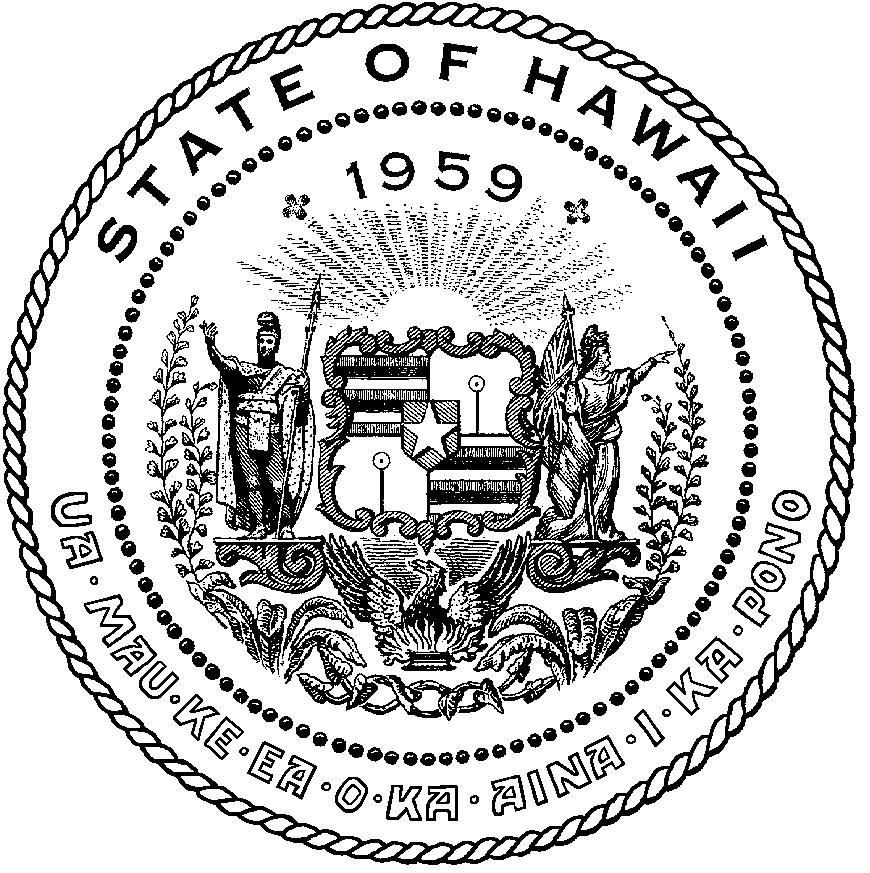 KEITH A. REGANCOMPTROLLERKa Luna Hoʻomalu Hana LaulāMEOH-LENG SILLIMANDEPUTY COMPTROLLERKa Hope Luna Hoʻomalu Hana LaulāSTATE OF HAWAIʻI | KA Mokuʻāina o HawaiʻiDEPARTMENT OF ACCOUNTING AND GENERAL SERVICES | KA ʻOihana LOIHELU A LAWELAWE LaulāP.O. BOX 119, HONOLULU, HAWAII 96810-0119Communications, Technical, and Finance Meeting(Combined Meeting)Wednesday, June 19, 20249:00 am – 10:00 am